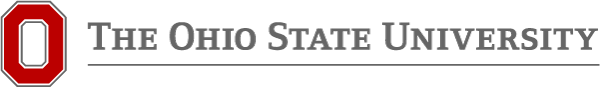 School of CommunicationMaster’s Degree Program RequirementsComplete a minimum of 49 graduate credits, including 12 credits for the thesis16 credit hours required core3 credits in Communication Theory:COMM 6806 Contemporary Theories in Communication (3)9 credits in Research Methods for Communication:COMM 6661 Statistical Applications in Communication (3)COMM 6760 Communication Research Methods (3)COMM 6701 Working with Communication Data (3)2 credits of Colloquium:COMM 7890 Communication Colloquium (1)1 credit hour in Intro to Graduate Studies COMM 6500 Introduction to Graduate Studies (1)1 credit hour in Directed ResearchCOMM 7998 Directed Research (1)21 credit hours of graduate level electives (minimum 50% from within the School of Communication including no more than 3 credits of directed reading and/or research)12 credit hours of Thesis Research (maximum of 6 credits per semester)